№ 6070/15-01-08 от 15.11.2022СПРАВКААО «НЦГНТЭ» проведен сравнительно-сопоставительный анализ диссертации Қалекеевой М.Е. на тему: «Разработка и исследование беспилотного летательного манипулятора с искусственным зрением» с фондом АО «НЦГНТЭ».В результате анализа совпадений с фондом АО «НЦГНТЭ» не обнаружено.Данные получены с использованием системы «Антиплагиат» АО «НЦГНТЭ». Для получения более подробных сведений следует провести детальный анализ с привлечением эксперта.     Исп.: Баймухаметова А.К.Тел.: 378 05 66Согласовано14.11.2022 10:18 Акимбекова Алия Балтабековна14.11.2022 11:28 Еренов Ерлан Кумисбекович14.11.2022 15:27 Говоров Алексей Николаевич14.11.2022 18:33 Нусипова Жулдыз Аязбековна14.11.2022 20:37 Елеукенова Камарсулу АгимедуллиевнаПодписано15.11.2022 10:07 Ибраев Адил Жунусович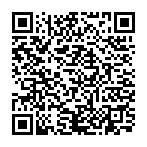 Данный электронный документ DOC ID KZSLSG8202210004192C084504 подписан с использованием электронной цифровой подписи и отправлен посредством информационной системы «Казахстанский центр обмена электронными документами» Doculite.kz.Для проверки электронного документа перейдите по ссылке: https://doculite.kz/landing?verify=KZSLSG8202210004192C084504 ИСПОЛНИТЕЛЬ            ЗАКАЗЧИК             Президент              __________ Ибраев А.Ж.           ___________ Қалекеева М.Е.Тип документаИсходящий документНомер и дата документа№ 6070/15-01-08 от 15.11.2022 г.Организация/отправительАО "НАЦИОНАЛЬНЫЙ ЦЕНТР ГОСУДАРСТВЕННОЙ НАУЧНО-ТЕХНИЧЕСКОЙ ЭКСПЕРТИЗЫ"Получатель (-и)АО "АКАДЕМИЯ ГРАЖДАНСКОЙ АВИАЦИИ"Электронные цифровые подписи документа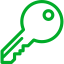 Согласовано:  Время подписи: 14.11.2022 10:18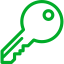 Согласовано:  Время подписи: 14.11.2022 11:28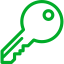 Согласовано:  Время подписи: 14.11.2022 15:27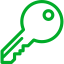 Согласовано:  Время подписи: 14.11.2022 18:33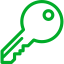 Согласовано:  Время подписи: 14.11.2022 20:37АКЦИОНЕРНОЕ ОБЩЕСТВО "НАЦИОНАЛЬНЫЙ ЦЕНТР ГОСУДАРСТВЕННОЙ НАУЧНО-ТЕХНИЧЕСКОЙ ЭКСПЕРТИЗЫ"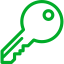 Подписано:  ИБРАЕВ АДИЛMIIUcgYJ...OJ0dMqvPIВремя подписи: 15.11.2022 10:07АКЦИОНЕРНОЕ ОБЩЕСТВО "НАЦИОНАЛЬНЫЙ ЦЕНТР ГОСУДАРСТВЕННОЙ НАУЧНО-ТЕХНИЧЕСКОЙ ЭКСПЕРТИЗЫ"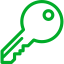 ЭЦП канцелярии:  МӘЛІКОВА БЕКЗАТMIIUyQYJ...Fa4sD6ySqВремя подписи: 15.11.2022 11:42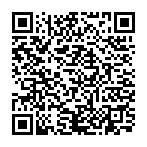 Данный документ согласно пункту 1 статьи 7 ЗРК от 7 января 2003 года N370-II «Об электронном документе и электронной цифровой подписи», удостоверенный посредством электронной цифровой подписи лица, имеющего полномочия на его подписание, равнозначен подписанному документу на бумажном носителе.